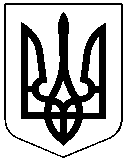 ЧЕРКАСЬКА РАЙОННА РАДАРОЗПОРЯДЖЕННЯ18.01.2024											№5Про нагородження ПочесноюГрамотою Черкаської районноїради і Черкаської районноїдержавної адміністраціїВідповідно до статті 55 Закону України "Про місцеве самоврядування в Україні", рішення районної ради від 18.02.2004 № 14-8 "Про Почесну Грамоту Черкаської районної ради і Черкаської районної державної адміністрації", враховуючи клопотання виконавчого комітету Михайлівської сільської ради від 11.01.2024 №21/02-09зобов'язую: НАГОРОДИТИ Почесною Грамотою Черкаської районної ради і Черкаської районної державної адміністрації за самовіддане служіння українському народу, активну життєву позицію та з нагоди Дня Соборності України:БУРДЯЄВУ Валентину Митрофанівну, кухаря Комунального закладу "Жаботинський ліцей  Михайлівської сільської ради Черкаського району Черкаської області;ДМИТРИК Світлану Миколаївну, вчителя початкових класів Комунального закладу "Михайлівська спеціальна школа Черкаської обласної ради";ПРОТАСОВУ Світлану Миколаївну, директора Будинку культури                    с. Жаботин Михайлівської сільської ради  Черкаського району Черкаської області.Голова							Олександр ВАСИЛЕНКО